資訊科丙級電腦硬體裝修檢定的實施要點：購買檢定參考書如下圖，原書定價370元，打65折為240元。目前己利用計算機概論課實施學科練習(學生要配合每天上網作題目)。學科測驗定在4月10日上午10:00~11:40，地點目前尚未通知。預定4月下旬到5月初開始利用基電實習課實施術科教學。術科測驗日期預定在7月中旬，地點在本科週邊電路實習工場(3A、3B工場)。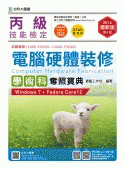 